Holiday Menu Advance Order Form 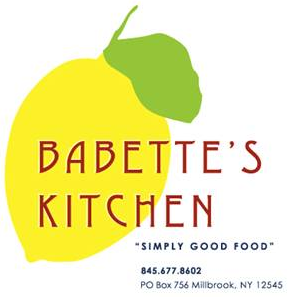 Orders must be placed by Monday, December 16thPick-Ups can be scheduled for Monday, December 23rd     We will be closed December 24tth, 25th and 26th. Have a wonderful Holiday.  Please indicate in the first column the quantity of each item that you would like to order.**All scones, muffins and croissants 6 minimum per orderName: _______________________________________           Phone number: _________________________________Pick-up day and time:        Monday, December 23rd  10am    11am    12pm    1pm    2pmQuantityUnitMenu ItemPricequartBeef Bourguignon (Serves 2-3)$35serves 9Vegetable Lasagna$85quartCorn Pudding Serves 4-6$18poundRoasted Brussel Sprouts with Chestnuts$14eachBaguettes$4dozenMini Biscuits$12eachQuiche Lorraine$22eachVeggie Quiche$22UnitMenu ItemPriceeachGinger Bread Cake$25eachBuche De Noel$60eachCranberry Custard Tart$30dozenHoliday Cookie Platter$36EachMilk and Cookies for Santa$12eachCroissants$3eachChocolate Croissants$3.50eachCherry Scones$4eachBlueberry Muffins$2.50eachGluten Free Blueberry Muffins$3.00